iPad Apps for 3rd Grade 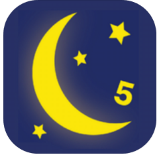 Bedtime Math           https://apps.apple.com/us/app/bedtime-math/id637910701Math Slide (Place Value) $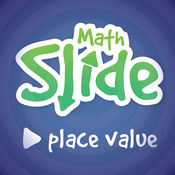 https://apps.apple.com/us/app/math-slide-place-value/id601161731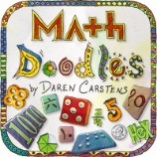 Math Doodles $https://apps.apple.com/us/app/math-doodles/id526959716The Counting Game $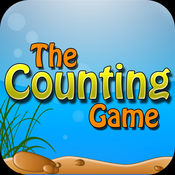 https://apps.apple.com/us/app/the-counting-game/id452620847Math Word Problems +/- (2 & 3)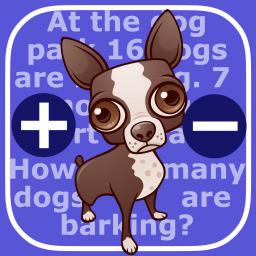 https://apps.apple.com/us/app/math-word-problems-addition-subtraction-for-second/id827114226Math Claw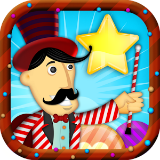 https://apps.apple.com/us/app/math-claw-machine-addition-subtraction-division-multiplication/id768575619Thinking Blocks Mult. & Div. 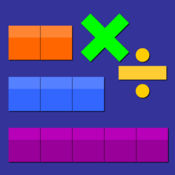 https://apps.apple.com/us/app/thinking-blocks-multiplication/id669725575Math Tappers Fractions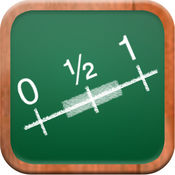 https://apps.apple.com/us/app/mathtappers-estimate-fractions-math-game-to-help-children/id353282053Fractions Pirate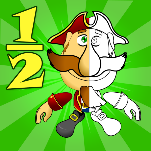 https://apps.apple.com/us/app/fractions-and-smart-pirates-free/id934802118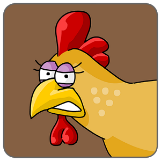 Chicken Coop Fractionshttps://apps.apple.com/us/app/chicken-coop-fraction-games/id484561886Fractions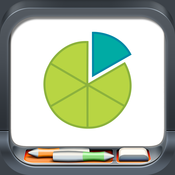 https://apps.apple.com/us/app/fractions-by-brainingcamp/id471353363